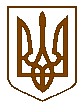 УКРАЇНАБаришівська селищна  рада                                                 Баришівського району                                                     Київської областіР І Ш Е Н Н Я             21.02.2019                                                                                            № 78-05-07«Про затвердження  Штатного розписуБаришівського ВКККП з 1 січня 2019 року»Розглянувши клопотання начальника Баришівського виробничо-комерційного комбінату комунальних послуг Цимбала В. М. «Про затвердження Штатного розпису Баришівського ВКККП з 1 січня 2019 року», відповідно до Бюджетного кодексу України на 2019 рік, Закону України  «Про встановлення прожиткового мінімуму та мінімальної заробітної плати», змін і доповненнь до Галузевої угоди між Міністерством регіонального розвитку, будівництва та житлово-комунального господарства України, Об'єднання організацій роботодавців «Всеукраїнська конфедерація роботодавців житлово-комунальної галузі України» та Центральним комітетом профспілки працівників житлово-комунального господарства, місцевої промисловості, побутового обслуговування населення України на 2017-2018 роки із змінам та  доповненнями від 21листопада 2018 року , Колективного Договору Баришівського виробничо-комерційного комбінату комунальних послуг на 2018 – 2023 роки , враховуючи висновки та рекомендації постійних комісій,  селищна  рада вирішила:1.   Затвердити штатний розпис Баришівського виробничо-комерційного комбінату комунальних послуг з 1 січня  2019   року.2.   Контроль за виконанням цього рішення покласти   на постійну комісію з питань комунальної власності, житлово – комунального господарства, благоустрою, будівництва, архітектури та енергозбереження.Селищний голова                                                      О. П. Вареніченко